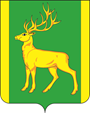 РОССИЙСКАЯ ФЕДЕРАЦИЯИРКУТСКАЯ ОБЛАСТЬАДМИНИСТРАЦИЯ МУНИЦИПАЛЬНОГО ОБРАЗОВАНИЯКУЙТУНСКИЙ РАЙОНПОСТАНОВЛЕНИЕ«29» октября 2021 г.                     р.п. Куйтун                                                 № 1388-пО внесении изменений в Положение о порядке взимания и использования платы с родителей (законных представителей) за присмотр и уход за детьми, осваивающими образовательные программы дошкольного образования в муниципальных дошкольных образовательных учреждениях муниципального образования Куйтунский район, утвержденное постановлением администрации муниципального образования Куйтунский район от 28.04.2015 года  № 214-пВ связи с повышением потребительских цен на продукты питания, в целях реализации ст. 65 Федерального закона «Об образовании в Российской Федерации» от 29.12.2012 года № 273-ФЗ, руководствуясь ст. 15 Федерального закона от 06.10.2003 года  «Об общих принципах организации местного самоуправления в Российской Федерации», Постановлением Правительства Иркутской области от 20 марта 2014 г. № 135-пп «Об установлении среднего размера родительской платы за присмотр и уход за детьми в государственных и муниципальных образовательных организациях Иркутской области, реализующих образовательную программу дошкольного образования», ст. ст. 37, 46 Устава муниципального образования Куйтунский район, администрация  муниципального образования Куйтунский районП О С Т А Н О В Л Я Е Т:1. Внести в Положение о порядке взимания и использования платы с родителей (законных представителей) за присмотр и уход за детьми, осваивающими образовательные программы дошкольного образования в муниципальных дошкольных образовательных учреждениях муниципального образования Куйтунский район, утвержденное постановлением администрации муниципального образования Куйтунский район от 28.04.2015 года № 214-п следующие изменения:1.1. Приложение 1 Размер ежемесячной платы, взимаемой с родителей (законных представителей) за присмотр и уход за детьми, осваивающими образовательные программы дошкольного образования в муниципальных образовательных учреждениях муниципального образования  Куйтунский район с 01.11.2021 года изложить в новой редакции (Приложение1).2. Начальнику организационного отдела управления по правовым вопросам, работе с архивом и кадрами администрации муниципального образования Куйтунский  район Рябиковой Т.А.:- разместить постановление в сетевом издании «Официальный  сайт муниципального образования Куйтунский район» в информационно-телекоммуникационной сети «Интернет» куйтунскийрайон.рф.;- внести информационную справку на сайте о внесении изменений.  3. Начальнику архивного отдела управления по правовым вопросам, работе с архивом и кадрами администрации муниципального образования Куйтунский район Хужеевой Е.В. внести информационную справку в оригинал постановления администрации муниципального образования Куйтунский район от 28.04.2015 года № 214-п  «Об утверждении Положения о порядке взимания и использования платы с родителей (законных представителей) за присмотр и уход за детьми, осваивающими образовательные программы дошкольного образования в муниципальных дошкольных образовательных учреждениях муниципального образования Куйтунский район» о   внесении изменений.	4. Контроль за исполнением настоящего постановления возложить на исполняющего обязанности начальника Управления образования – заведующего МКУ «Центр ППиФСОУ КР» Подлинову Е.Н.	5. Настоящее постановление вступает в законную силу с 01.11.2021 года.Мэр муниципального образованияКуйтунский район                                                                                                         А.П. Мари   Приложение 1 к постановлению администрации муниципального образования Куйтунский район от 29.10. 2021 г. № 1388-пРАЗМЕРежемесячной платы, взимаемой с родителей (законных представителей) за присмотр и уход за детьми, осваивающими образовательные программы дошкольного образования в муниципальных образовательных учреждениях муниципального образования Куйтунский район с 01.11.2021 года№Наименование дошкольного учрежденияРазмер взимаемой платы1МКДОУ детский сад «Родничок» р.п. Куйтун2000  руб.2МКДОУ ДСКВ № 3 «Солнышко» р.п. Куйтун2200  руб.3МКДОУ детский сад «Незабудка» р.п. Куйтун2000  руб.4МКДОУ детский сад «Улыбка» р.п. Куйтун2000  руб.5МКДОУ детский сад «Тополек» р.п. Куйтун2000  руб.6МКДОУ детский сад «Земляничка» с. Каразей2000  руб.7МКДОУ детский сад «Сибирячок» с. Барлук2000  руб.8МКДОУ детский сад «Тополек» ст. Харик, ЦО «Альянс»2000  руб.9МКОУ Ленинская СОШ  детский сад «Золотой ключик» с. Игнино2000  руб.10МКОУ Ленинская СОШ  детский сад «Мотылек» с. Ленинск2000  руб.11МКДОУ детский сад «Ручеек» с. Лермонтово2000  руб.12МКОУ Каранцайская ООШ детский сад «Ласточка» с. Каранцай2000  руб.13МКОУ Уховская СОШ детский сад «Светлячок» п. Уховский2000  руб.14МКДОУ детский сад «Росинка» п. Кундуй2000  руб.15 МКОУ Амурская ООШ  детский сад « Теремок» с. Амур2000  руб.16 МКДОУ детский сад « Огонек» с. Уян2000  руб.17МКДОУ детский сад «Сказка»  с. Карымск2000  руб.18МКОУ Тулинская СОШ детский сад «Елочка» ст. Тулюшка2000  руб.19МКОУ СОШ № 2 детский сад «Ромашка» р.п. Куйтун 2200  руб.20МКДОУ детский сад «Радуга» с. Андрюшино2000  руб.21Группа дошкольного воспитания на базе МКОУ Харикская СОШ № 22000  руб.22МКДОУ детский сад «Капелька» р.п. Куйтун2200  руб.23Группа дошкольного воспитания на базе МКОУ Усть-Кадинская СОШ 2000  руб.24Группа дошкольного воспитания на базе МКОУ Чеботарихинская  СОШ2000  руб.